PERNYATAAN TELAH DI REVIU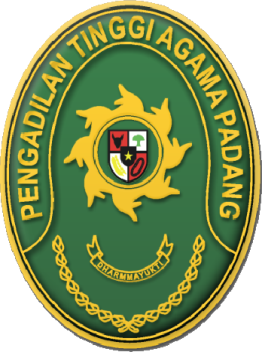 LAPORAN KINERJA INSTANSI PEMERINTAH TAHUN 2022Kami telah mereviu Laporan Kinerja Instansi Pemerintah (LKjIP) Pengadilan Tinggi Agama Padang untuk Tahun 2022 sesuai dengan Permenpan RB Nomor 53 Tahun 2014 tentang Petunjuk Teknis Perjanjian Kinerja, Pelaporan Kinerja dan Tata Cara Reviu atas Laporan Kinerja Instansi Pemerintah ini menjadi tanggung jawab manajemen Pengadilan Tinggi Agama Padang.Keberhasilan dan keagalan pencapaian target kinerja tersebut menjadi tanggung jawab kami.Berdasarkan reviu kami, tidak terdapat kondisi atau hal-hal yang menimbulkan perbedaan dalam meyakini keandalan informasi yang disajukan dalam Laporan Kinerja Instansi Pemerintah.Padang, 27 Februari 2023
Ketua Pengadilan Tinggi Agama Padang,Dr. Drs. H. PELMIZAR, M.H.I.
NIP. 195611121981031009